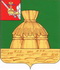 АДМИНИСТРАЦИЯ НИКОЛЬСКОГО МУНИЦИПАЛЬНОГО РАЙОНАПОСТАНОВЛЕНИЕ.06.2023года		                                                                                   № г. НикольскО внесении изменений в постановлениеадминистрации Никольского муниципального района от 08.11.2018 № 926 В соответствии с Законом Вологодской области от 10.05.2023 № 5359-ОЗ
"О преобразовании всех поселений, входящих в состав Никольского муниципального района Вологодской области, путем их объединения, наделении вновь образованного муниципального образования статусом муниципального округа и установлении границ Никольского муниципального округа Вологодской области", администрация Никольского муниципальной районаПОСТАНОВЛЯЕТ:Внести в постановление администрации Никольского муниципального района от 08.11.2018 № 926 «О создании межведомственной рабочей группы по обеспечению соблюдения предусмотренного трудовым законодательством запрета на ограничение трудовых прав и свобод граждан в зависимости от возраста, а также реализации мер, направленных на сохранение и развитие занятости граждан предпенсионного возраста на территории Никольского муниципального района» (далее – постановление) следующие изменения:В постановлении:в наименовании слово «района» заменить словом «округа»в преамбуле, в пунктах 1, 2 слово «района» заменить словом «округа»                                                                                                                                                                                                                                                                                                                                                    В приложении №1 к постановлению:в наименовании слово «района» заменить словом «округа»;в пунктах 1.1, 2.1, 2.2, 3.1  слово «района» заменить словом «округа»;В наименовании приложения №2 к постановлению слово «района» заменить словом «округа».                                                                                                                                                                                                                                                                                                                                           Настоящее постановление вступает в силу после официального опубликования в газете «Авангард», подлежит размещению на официальном сайте администрации Никольского муниципального района в информационно-телекоммуникационной сети «Интернет» и распространяется на правоотношения, возникшие с 01.06.2023.Руководитель администрации Никольского муниципального района                                                  А.Н.  Баданина